Basic Letter Shape Variant Analysis Latin GP Member: Bill Jourisi vs ı vs ɩ vs ĺLatin Small Letter I (0069) vs Latin Small Letter Dotless I (0131) 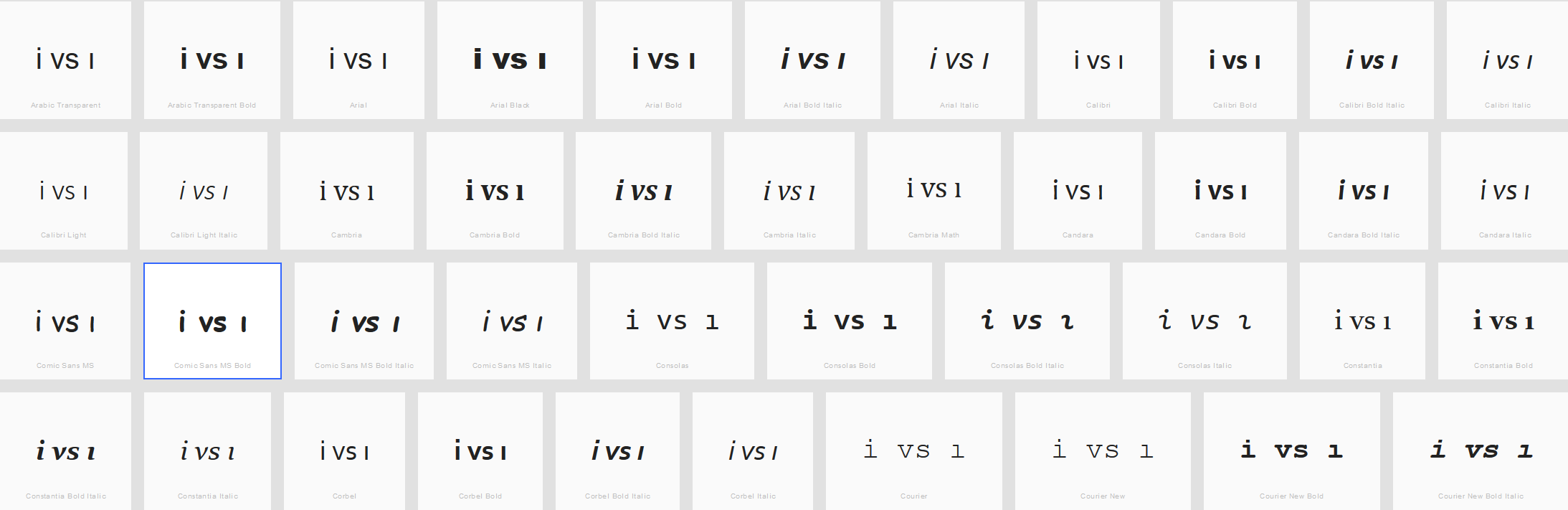  The dot is readily perceptible . . . IF the user is sensitized by familiarity to the possibility of a dotless I (which only occurs in a couple of languages).  Otherwise, the user sees what he expects to see.  But based on the criteria for  visual similarity, this would not be a variant. Mats made the case, based on case folding, for these being treated as variants.  I concur, for this and other reasons.  But this is a perception argument, not a basic letter shape one.  Decision: Variant Latin Small Letter Dotless I (0131) vs Latin Small Letter Iota (0269)  In the italic versions of any of the serif fonts (e.g. Times New Roman or Consolas) these are identical.  For example: ı vs ɩ  (Times New Roman)   ı vs ɩ  (Consolas)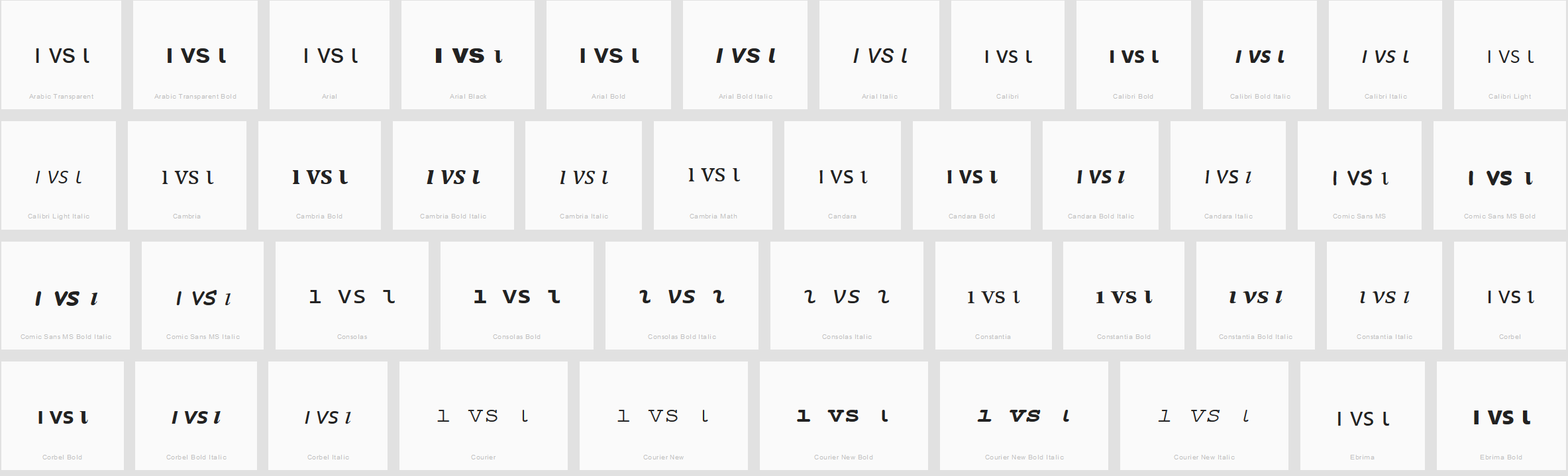 Decision: Variant Latin Small Letter L with Acute (013A) I’m not sure why this even got included here.  Yes, in a san-serif font a small letter L with acute is indistinguishable from a capital letter I with acute:  ĺ vs ÍBut compared to any of the Small Letter I variations?  Not only not a variant, but probably not even confusable.Decision: Not a Variant 